                                                   «Утверждаю»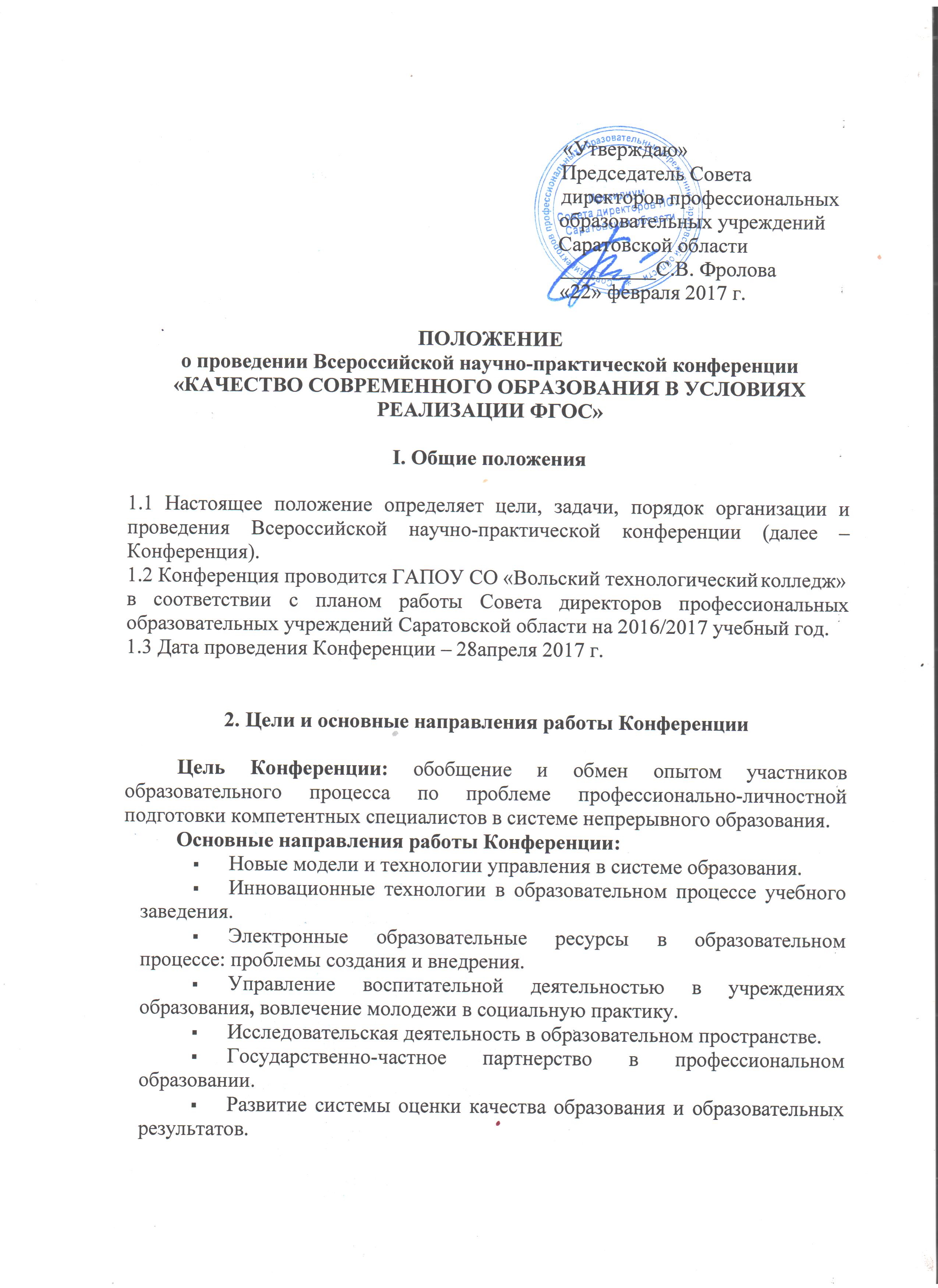                                                                Председатель Совета                                                                                директоров профессиональных                                                                             образовательных учреждений                                                              Саратовской области                                                                    _________С.В. Фролова                                                              «22» февраля 2017 г.ПОЛОЖЕНИЕо проведении Всероссийской научно-практической конференции«КАЧЕСТВО СОВРЕМЕННОГО ОБРАЗОВАНИЯ В УСЛОВИЯХ РЕАЛИЗАЦИИ ФГОС»I. Общие положения1.1 Настоящее положение определяет цели, задачи, порядок организации и проведения Всероссийской научно-практической конференции (далее – Конференция).1.2 Конференция проводится ГАПОУ СО «Вольский технологический	колледж»в соответствии с планом работы Совета директоров профессиональных образовательных учреждений Саратовской области на 2016/2017 учебный год.1.3 Дата проведения Конференции – 28 апреля 2017 г.2. Цели и основные направления работы КонференцииЦель Конференции: обобщение и обмен опытом участников образовательного процесса по проблеме профессионально-личностной подготовки компетентных специалистов в системе непрерывного образования.Основные направления работы Конференции:Новые модели и технологии управления в системе образования.Инновационные технологии в образовательном процессе учебного заведения.Электронные образовательные ресурсы в образовательном процессе: проблемы создания и внедрения.Управление воспитательной деятельностью в учреждениях образования, вовлечение молодежи в социальную практику.Исследовательская деятельность в образовательном пространстве.Государственно-частное партнерство в профессиональном образовании.Развитие системы оценки качества образования и образовательных результатов.Развитие дуального образования.Участие работодателя в совершенствовании профессионального образования.3.Участники КонференцииДля участия в работе Конференции приглашается научно-педагогическая общественность, преподаватели вузов, колледжей и других профессиональных образовательных учреждений, учителя школ и воспитатели ДОУ.Форма участия: заочная.Сборник материалов Конференции будет издаваться в г.Саратове, издательство «Научная книга» (ББК, УДК,ISBN). По итогам работы каждый участник получает бесплатный авторский экземпляр сборника и сертификат участия во Всероссийской научно-практической конференции.4. Порядок проведения КонференцииКонференция проводится в заочной форме с изданием сборника материалов.Рабочий язык – русский.Авторы обладают правами на публикуемые материалы и единолично несут полную ответственность за их содержание. Если автор использовал чужие тексты, изображения и т.п. без согласия правообладателей, он обязуется самостоятельно разрешать любые проблемы, связанные с соблюдением прав на интеллектуальную собственность, в случае их возникновения.Материалы, представленные на Конференцию, не возвращаются.Сбор и обработка результатов участников производятся в соответствии с законодательством Российской Федерации. Факт участия в Конференции гарантирует согласие участников на обработку персональных данных, необходимых для проведения Конференции.Участники представляют материалы в соответствии с заявленной темой Конференции.5. Требования к материаламТребования к оформлению статьи: текст статьи объемом от 2 до 8 полных страниц, набранный в текстовом редакторе MSWord с расширением *.doc, *.rtf, представляются в электронном виде (на любом электронном носителе или по E-mail:vgksmigs@mail.ru до 28 апреля 2017 года.Имя файла статьи должно иметь формат: Иванов_статья.docИмя файла квитанции об оплате: Иванов_квитанция.docИмя файла заявки: Иванов_заявка.docРазмер бумаги А 4. Шрифт TimesNewRoman. Кегль – 14. Абзацный отступ 1,25 см. Межстрочный интервал - одинарный. Поля по 20 мм. Ориентация книжная. Страницы не нумеровать. Выравнивание текста - по ширине страницы без переносов. Список литературы в конце работы. В тексте допускаются рисунки и таблицы. Цвет рисунков - черно-белый. Название статьи, текст, сноски, литература – все строчными буквами без выделений. Оплата за публикацию составляет 190 руб. за одну страницу.Оплата производится по безналичному расчету.РЕКВИЗИТЫ для оплаты:Наименование: Министерство финансов Саратовской области (ГАПОУ СО «ВТК»)Р/сч 40601810800003000001 в Отделение Саратов г. СаратовИНН  6441021051   КПП  644101001БИК 046311001код дохода 00000000000000000130ОКТМО 63611101001л/с 018040082Назначение платежа: за публикацию.Возможна оплата почтовым переводом по адресу: 412913, Саратовская область, г. Вольск, ул. Саратовская, 44, ГАПОУ СО «ВТК»   (Шилиной Марине Ивановне, методисту учебного отдела).Все публикации после 28 апреля будут размещены на сайте учебного заведения (адрес сайта: http://vtk64.ru).Контактные телефоны: 8(84593)5-98-21 (спросить Манухину Татьяну Витальевну, заместителя директора по НМР).Заявка участника конференции:Фамилия, имя, отчествоУченая степеньПолное название учрежденияДолжностьПочтовый адрес (для рассылки сборника)Название статьиТелефон (рабочий, домашний, сотовый)EmailНомер и дата отправки почтового перевода, переведенная сумма